23考研的研友们博学易知考研5-6月直播课来了为23考研盐粒们持续助力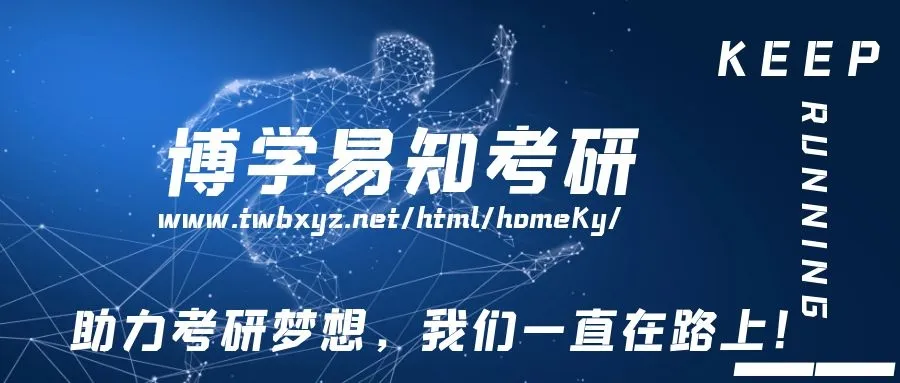 23考研数学备考规划直播课：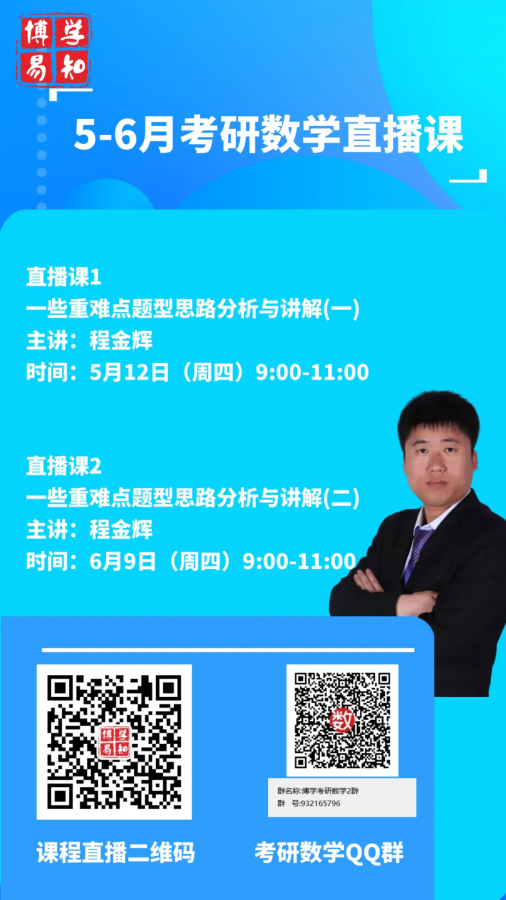 23考研政治备考规划直播课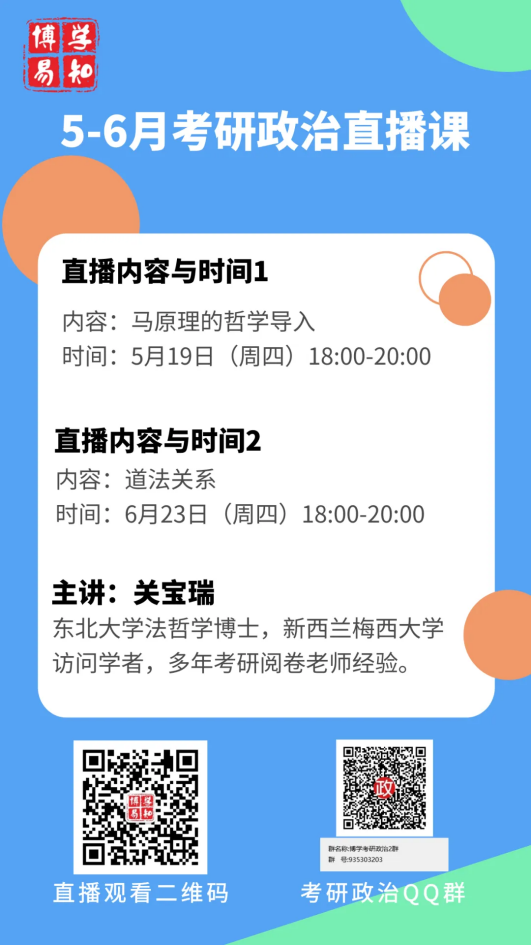 23考研英语备考规划直播课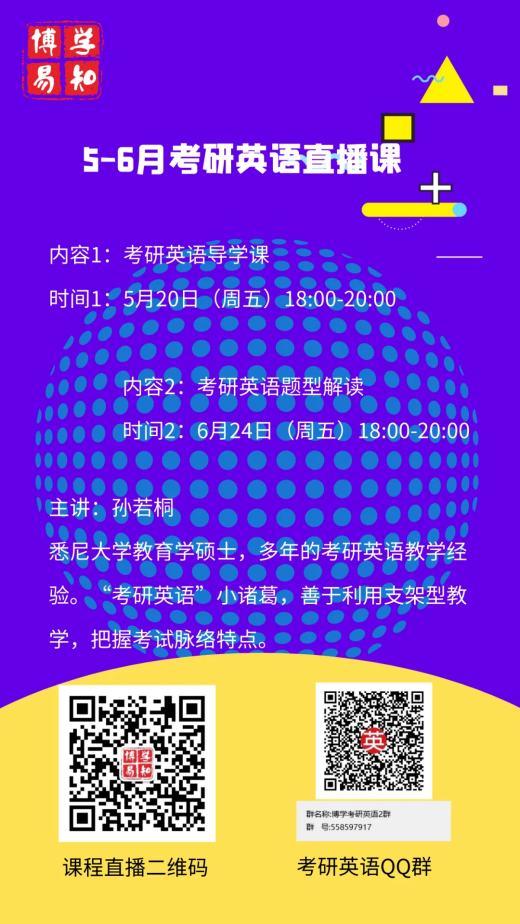 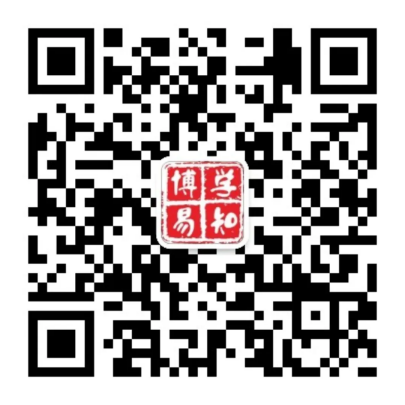 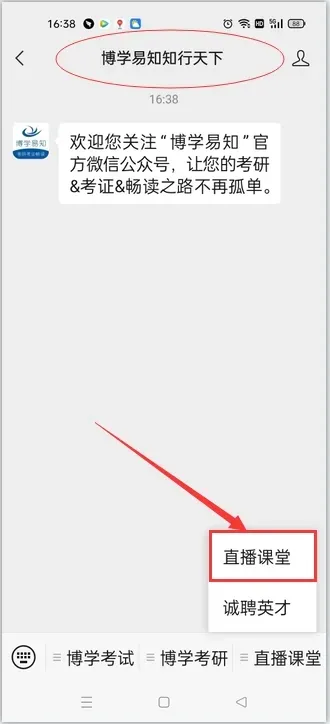 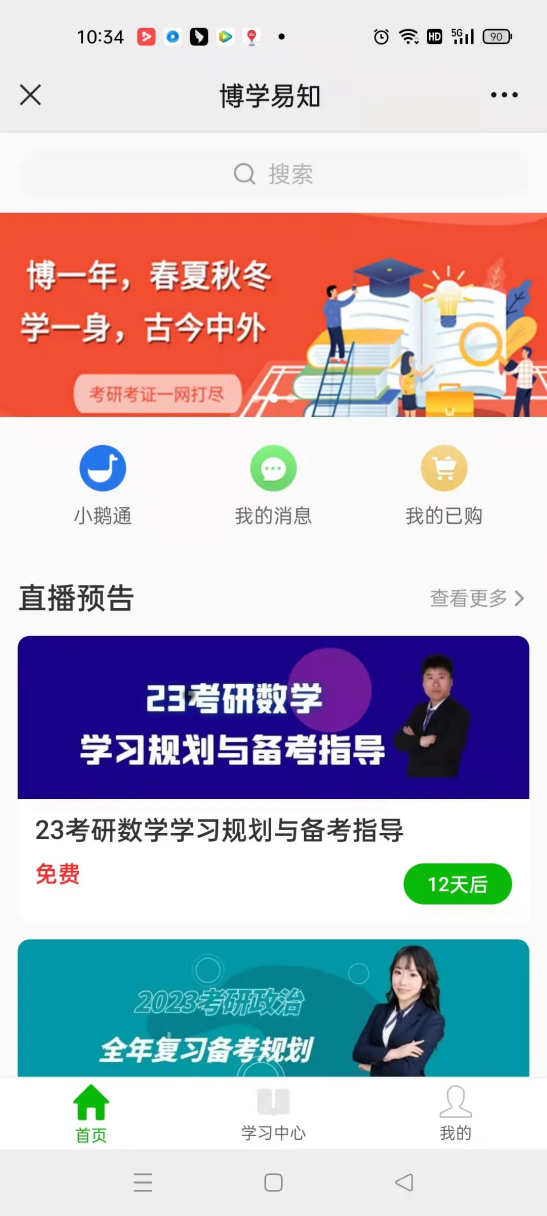 